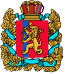 РОССИЙСКАЯ ФЕДЕРАЦИЯАБАЛАКОВСКИЙ СЕЛЬСКИЙ СОВЕТ ДЕПУТАТОВЕНИСЕЙСКОГО РАЙОНА КРАСНОЯРСКОГО КРАЯРЕШЕНИЕ23.12.2022г.                                        с. Абалаково                                    № 22-3-122рО внесении изменений и дополнений в решение Абалаковского сельского Совета депутатов от 17.12.2021 № 17-69р «О бюджете Абалаковского сельсовета на 2022 год и плановый период 2023-2024 годов»1.Внести в решение Абалаковского сельского Совета депутатов от 17.12.2021 № 17-69р «О бюджете Абалаковского сельсовета на 2022 год и плановый период 2023-2024 годов» (далее – решение) следующие изменения:1)  в статье 1:в пункте 1:в подпункте 1 цифры «56 941,6» заменить цифрами «56 931,6»;в подпункте 2 цифры «57 876,6» заменить цифрами «57 049,0»;в подпункте 3 цифры «935,0» заменить цифрами «117,4»;в подпункте 4 цифры «935,0» заменить цифрами «117,4»;в пункте 2:в подпункте 2 цифры «23 114,4» заменить цифрами «23 374,4»;в подпункте 3 после слов «на 2023 год в сумме» цифры «400,0» заменить цифрами «0,0»;в подпункте 4 после слов «на 2023 год в сумме» цифры «400,0» заменить цифрами «0,0»;2)   в абзаце 2 статьи 14 цифры «400,0» заменить цифрами «0,0»;3)  приложения 1, 2, 3, 4, 5 к решению изложить в новой редакции согласно приложениям 1, 2, 3, 4, 5 к настоящему решению соответственно;4)  приложение 6 к решению исключить.2. Настоящее решение вступает в силу со дня, следующего за днем его официального опубликования (обнародования) в местном печатном издании «Вестник Абалаково» и подлежит размещению на официальном сайте администрации Абалаковского сельсовета http://abalakovo-adm.ru/.  Приложение  1		к решению Абалаковского сельского Совета депутатов	от 23 декабря 2022 № 22-3-122р	Приложение  1		к решению Абалаковского сельского Совета депутатов	от 17 декабря 2021 № 17-69р	Источники внутреннего финансирования дефицита (профицита) бюджета Абалаковского сельсовета на 2022 год и плановый период 2023-2024 годовПриложение  2		к решению Абалаковского сельского Совета депутатов	от 23 декабря 2022 № 22-3-122рПриложение  2		к решению Абалаковского сельского Совета депутатов	от 17 декабря 2021 № 17-69р	Доходы бюджета Абалаковского сельсовета на 2022 год и плановый период 2023-2024 годовПриложение  3		к решению Абалаковского сельского Совета депутатов	от 23 декабря 2022 № 22-3-122р	Приложение  3		к решению Абалаковского сельского Совета депутатов	от 17 декабря 2021 № 17-69р	Распределение бюджетных ассигнований бюджета Абалаковского сельсовета по разделам и подразделам бюджетной классификации расходов бюджетов Российской Федерации на 2022 год и плановый период 2023-2024 годовПриложение  4		к решению Абалаковского сельского Совета депутатов	от 23 декабря 2022 № 22-3-122р	Приложение  4		к решению Абалаковского сельского Совета депутатов	от 17 декабря 2021 № 17-69р	Ведомственная структура расходов бюджета Абалаковского сельсовета на 2022 год и плановый период 2023-2024 годовПриложение  5		к решению Абалаковского сельского Совета депутатов	от 23 декабря 2022 № 22-3-122рПриложение  5		к решению Абалаковского сельского Совета депутатов	от 17 декабря 2021 № 17-69р	Распределение бюджетных ассигнований по целевым статьям (муниципальным программам и непрограммным направлениям деятельности), группам и подгруппам видов расходов, разделам, подразделам классификации расходов бюджета Абалаковского сельсовета на 2022 год и плановый период 2023-2024 годовПредседатель Абалаковского сельского Совета депутатов_____________ И.Э. БеккерГлава Абалаковского сельсовета________________О. А. Шаталина(тыс.рублей)(тыс.рублей)№ п/пКод Наименование показателяСумма
на 2022 годСумма
на 2023 год Сумма
на 2024 год 123451031 01 05 00 00 00 0000 000Изменение остатков средств на счетах по учету средств бюджетов117,4260,00,02031 01 05 00 00 00 0000 500Увеличение остатков средств бюджетов -56 931,6-23 114,4-15 063,83031 01 05 02 00 00 0000 500Увеличение прочих остатков средств бюджетов -56 931,6-23 114,4-15 063,84031 01 05 02 01 00 0000 510Увеличение прочих остатков денежных средств бюджетов -56 931,6-23 114,4-15 063,85031 01 05 02 01 10 0000 510Увеличение прочих остатков денежных средств бюджетов сельских поселений-56 931,6-23 114,4-15 063,86031 01 05 00 00 00 0000 600Уменьшение остатков средств бюджетов 57 049,023 374,415 063,87031 01 05 02 00 00 0000 600Уменьшение прочих остатков средств бюджетов 57 049,023 374,415 063,88031 01 05 02 01 00 0000 610Уменьшение прочих остатков денежных средств бюджетов57 049,023 374,415 063,89031 01 05 02 01 10 0000 610Уменьшение прочих остатков денежных средств бюджетов сельских поселений57 049,023 374,415 063,8ВсегоВсегоВсего117,4260,00,0	(тыс.рублей)	(тыс.рублей)№ строкиКод классификации доходов бюджетаКод классификации доходов бюджетаКод классификации доходов бюджетаКод классификации доходов бюджетаКод классификации доходов бюджетаКод классификации доходов бюджетаКод классификации доходов бюджетаКод классификации доходов бюджетаКод классификации доходов бюджетаКод классификации доходов бюджетаКод классификации доходов бюджетаКод классификации доходов бюджетаНаименование кода классификации доходов бюджетаНаименование кода классификации доходов бюджетаДоходы бюджета 2022 годаДоходы бюджета 2022 годаДоходы бюджета 2023 годаДоходы бюджета 2023 годаДоходы бюджета 2024 года№ строкикод главного администраторакод группыкод подгруппыкод статьикод статьикод подстатьикод подстатьикод элементакод элементакод группы подвидакод группы подвидакод аналитической группы подвидаНаименование кода классификации доходов бюджетаНаименование кода классификации доходов бюджетаДоходы бюджета 2022 годаДоходы бюджета 2022 годаДоходы бюджета 2023 годаДоходы бюджета 2023 годаДоходы бюджета 2024 года12344556677899101011111210001000000000000000000000000000НАЛОГОВЫЕ И НЕНАЛОГОВЫЕ ДОХОДЫНАЛОГОВЫЕ И НЕНАЛОГОВЫЕ ДОХОДЫ4 800,54 800,53 953,33 953,33 991,521821010000000000000000000000000НАЛОГИ НА ПРИБЫЛЬ, ДОХОДЫНАЛОГИ НА ПРИБЫЛЬ, ДОХОДЫ450,0450,0457,1457,1475,231821010202000000010100000000110Налог на доходы физических лицНалог на доходы физических лиц450,0450,0457,1457,1475,241821010202010010010100000000110Налог на доходы физических лиц с доходов, источником которых является налоговый агент, за исключением доходов, в отношении которых исчисление и уплата налога осуществляются в соответствии со статьями 227, 227.1 и 228 Налогового кодекса Российской Федерации (сумма платежа (перерасчеты, недоимка и задолженность по соответствующему платежу, в том числе по отмененному)Налог на доходы физических лиц с доходов, источником которых является налоговый агент, за исключением доходов, в отношении которых исчисление и уплата налога осуществляются в соответствии со статьями 227, 227.1 и 228 Налогового кодекса Российской Федерации (сумма платежа (перерасчеты, недоимка и задолженность по соответствующему платежу, в том числе по отмененному)442,0442,0457,1457,1475,251821010202030030010100000000110Налог на доходы физических лиц с доходов, полученных физическими лицами в соответствии со статьей 228 Налогового кодекса Российской ФедерацииНалог на доходы физических лиц с доходов, полученных физическими лицами в соответствии со статьей 228 Налогового кодекса Российской Федерации8,08,00,00,00,061001030000000000000000000000000НАЛОГИ НА ТОВАРЫ (РАБОТЫ, УСЛУГИ), РЕАЛИЗУЕМЫЕ НА ТЕРРИТОРИИ РОССИЙСКОЙ ФЕДЕРАЦИИНАЛОГИ НА ТОВАРЫ (РАБОТЫ, УСЛУГИ), РЕАЛИЗУЕМЫЕ НА ТЕРРИТОРИИ РОССИЙСКОЙ ФЕДЕРАЦИИ352,5352,5360,8360,8370,771001030202000000010100000000110Акцизы по подакцизным товарам (продукции), производимым на территории Российской ФедерацииАкцизы по подакцизным товарам (продукции), производимым на территории Российской Федерации352,5352,5360,8360,8370,781001030202230230010100000000110Доходы от уплаты акцизов на дизельное топливо, подлежащие распределению между бюджетами субъектов Российской Федерации и местными бюджетами с учетом установленных дифференцированных нормативов отчислений в местные бюджетыДоходы от уплаты акцизов на дизельное топливо, подлежащие распределению между бюджетами субъектов Российской Федерации и местными бюджетами с учетом установленных дифференцированных нормативов отчислений в местные бюджеты159,4159,4161,4161,4163,291001030202231231010100000000110Доходы от уплаты акцизов на дизельное топливо, подлежащие распределению между бюджетами субъектов Российской Федерации и местными бюджетами с учетом установленных дифференцированных нормативов отчислений в местные бюджеты (по нормативам, установленным Федеральным законом о федеральном бюджете в целях формирования дорожных фондов субъектов Российской Федерации)Доходы от уплаты акцизов на дизельное топливо, подлежащие распределению между бюджетами субъектов Российской Федерации и местными бюджетами с учетом установленных дифференцированных нормативов отчислений в местные бюджеты (по нормативам, установленным Федеральным законом о федеральном бюджете в целях формирования дорожных фондов субъектов Российской Федерации)159,4159,4161,4161,4163,2101001030202240240010100000000110Доходы от уплаты акцизов на моторные масла для дизельных и (или) карбюраторных (инжекторных) двигателей, подлежащие распределению между бюджетами субъектов Российской Федерации и местными бюджетами с учетом установленных дифференцированных нормативов отчислений в местные бюджетыДоходы от уплаты акцизов на моторные масла для дизельных и (или) карбюраторных (инжекторных) двигателей, подлежащие распределению между бюджетами субъектов Российской Федерации и местными бюджетами с учетом установленных дифференцированных нормативов отчислений в местные бюджеты0,90,90,90,90,9111001030202241241010100000000110Доходы от уплаты акцизов на моторные масла для дизельных и (или) карбюраторных (инжекторных) двигателей, подлежащие распределению между бюджетами субъектов Российской Федерации и местными бюджетами с учетом установленных дифференцированных нормативов отчислений в местные бюджеты (по нормативам, установленным Федеральным законом о федеральном бюджете в целях формирования дорожных фондов субъектов Российской Федерации)Доходы от уплаты акцизов на моторные масла для дизельных и (или) карбюраторных (инжекторных) двигателей, подлежащие распределению между бюджетами субъектов Российской Федерации и местными бюджетами с учетом установленных дифференцированных нормативов отчислений в местные бюджеты (по нормативам, установленным Федеральным законом о федеральном бюджете в целях формирования дорожных фондов субъектов Российской Федерации)0,90,90,90,90,9121001030202250250010100000000110Доходы от уплаты акцизов на автомобильный бензин, подлежащие распределению между бюджетами субъектов Российской Федерации и местными бюджетами с учетом установленных дифференцированных нормативов отчислений в местные бюджетыДоходы от уплаты акцизов на автомобильный бензин, подлежащие распределению между бюджетами субъектов Российской Федерации и местными бюджетами с учетом установленных дифференцированных нормативов отчислений в местные бюджеты212,2212,2218,5218,5227,5131001030202251251010100000000110Доходы от уплаты акцизов на автомобильный бензин, подлежащие распределению между бюджетами субъектов Российской Федерации и местными бюджетами с учетом установленных дифференцированных нормативов отчислений в местные бюджеты (по нормативам, установленным федеральным законом о федеральном бюджете в целях формирования дорожных фондов субъектов Российской Федерации)Доходы от уплаты акцизов на автомобильный бензин, подлежащие распределению между бюджетами субъектов Российской Федерации и местными бюджетами с учетом установленных дифференцированных нормативов отчислений в местные бюджеты (по нормативам, установленным федеральным законом о федеральном бюджете в целях формирования дорожных фондов субъектов Российской Федерации)212,2212,2218,5218,5227,5141001030202260260010100000000110Доходы от уплаты акцизов на прямогонный бензин, подлежащие распределению между бюджетами субъектов Российской Федерации и местными бюджетами с учетом установленных дифференцированных нормативов отчислений в местные бюджетыДоходы от уплаты акцизов на прямогонный бензин, подлежащие распределению между бюджетами субъектов Российской Федерации и местными бюджетами с учетом установленных дифференцированных нормативов отчислений в местные бюджеты-20,0-20,0-20,0-20,0-20,9151001030202261261010100000000110Доходы от уплаты акцизов на прямогонный бензин, подлежащие распределению между бюджетами субъектов Российской Федерации и местными бюджетами с учетом установленных дифференцированных нормативов отчислений в местные бюджеты (по нормативам, установленным федеральным законом о федеральном бюджете в целях формирования дорожных фондов субъектов Российской Федерации)Доходы от уплаты акцизов на прямогонный бензин, подлежащие распределению между бюджетами субъектов Российской Федерации и местными бюджетами с учетом установленных дифференцированных нормативов отчислений в местные бюджеты (по нормативам, установленным федеральным законом о федеральном бюджете в целях формирования дорожных фондов субъектов Российской Федерации)-20,0-20,0-20,0-20,0-20,9161821050000000000000000000000000НАЛОГИ НА СОВОКУПНЫЙ ДОХОДНАЛОГИ НА СОВОКУПНЫЙ ДОХОД340,0340,0122,1122,1132,0171821050303000000010100000000110Единый сельскохозяйственный налогЕдиный сельскохозяйственный налог340,0340,0122,1122,1132,0181821050303010010010100000000110Единый сельскохозяйственный налогЕдиный сельскохозяйственный налог340,0340,0122,1122,1132,0191821060000000000000000000000000НАЛОГИ НА ИМУЩЕСТВОНАЛОГИ НА ИМУЩЕСТВО3 481,73 481,72 955,22 955,22 955,2201821060101000000000000000000110Налог на имущество физических лицНалог на имущество физических лиц90,990,9170,0170,0170,0211821060101030030101000000000110Налог на имущество физических лиц, взимаемый по ставкам, применяемым к объектам налогообложения, расположенным в границах сельских поселенийНалог на имущество физических лиц, взимаемый по ставкам, применяемым к объектам налогообложения, расположенным в границах сельских поселений90,990,9170,0170,0170,0221821060606000000000000000000110Земельный налогЗемельный налог3 390,83 390,82 785,22 785,22 785,2231821060606030030000000000000110Земельный налог с организаций Земельный налог с организаций 3 080,83 080,82 525,22 525,22 525,2241821060606033033101000000000110Земельный налог с организаций, обладающих земельным участком, расположенным в границах сельских  поселенийЗемельный налог с организаций, обладающих земельным участком, расположенным в границах сельских  поселений3 080,83 080,82 525,22 525,22 525,2251821060606040040000000000000110Земельный налог с физических лицЗемельный налог с физических лиц310,0310,0260,0260,0260,0261821060606043043101000000000110Земельный налог с физических, обладающих земельным участком, расположенным в границах сельских поселенийЗемельный налог с физических, обладающих земельным участком, расположенным в границах сельских поселений310,0310,0260,0260,0260,0270001080000000000000000000000000ГОСУДАРСТВЕННАЯ ПОШЛИНАГОСУДАРСТВЕННАЯ ПОШЛИНА43,043,050,050,050,0280001080404000000010100000000110Государственная пошлина за совершение нотариальных действий (за исключением действий, совершаемых консульскими учреждениями Российской Федерации)Государственная пошлина за совершение нотариальных действий (за исключением действий, совершаемых консульскими учреждениями Российской Федерации)43,043,050,050,050,0290311080404020020010110001000110Государственная пошлина за совершение нотариальных действий должностными лицами органов местного самоуправления, уполномоченными в соответствии с законодательными актами Российской Федерации на совершение нотариальных действийГосударственная пошлина за совершение нотариальных действий должностными лицами органов местного самоуправления, уполномоченными в соответствии с законодательными актами Российской Федерации на совершение нотариальных действий43,043,050,050,050,0300001130000000000000000000000000ДОХОДЫ ОТ ОКАЗАНИЯ ПЛАТНЫХ УСЛУГ (РАБОТ) И КОМПЕНСАЦИИ ЗАТРАТ ГОСУДАРСТВАДОХОДЫ ОТ ОКАЗАНИЯ ПЛАТНЫХ УСЛУГ (РАБОТ) И КОМПЕНСАЦИИ ЗАТРАТ ГОСУДАРСТВА1,01,08,18,18,4310001130202990990000000000000130Прочие доходы от компенсации затрат государстваПрочие доходы от компенсации затрат государства1,01,08,18,18,4320311130202995995101000000000130Прочие доходы от компенсации затрат бюджетов сельских поселенийПрочие доходы от компенсации затрат бюджетов сельских поселений1,01,08,18,18,4330001160000000000000000000000000ШТРАФЫ, САНКЦИИ, ВОЗМЕЩЕНИЕ УЩЕРБАШТРАФЫ, САНКЦИИ, ВОЗМЕЩЕНИЕ УЩЕРБА12,312,30,00,00,0340001160202000000020200000000140Административные штрафы, установленные законами субъектов Российской Федерации об административных правонарушенияхАдминистративные штрафы, установленные законами субъектов Российской Федерации об административных правонарушениях6,06,00,00,00,0350311160202020020020200000000140Административные штрафы, установленные законами субъектов Российской Федерации об административных правонарушениях, за нарушение муниципальных правовых актовАдминистративные штрафы, установленные законами субъектов Российской Федерации об административных правонарушениях, за нарушение муниципальных правовых актов6,06,00,00,00,0360001161010000000000000000000140Платежи в целях возмещения причиненного ущерба (убытков)Платежи в целях возмещения причиненного ущерба (убытков)6,36,30,00,00,0370311161010100100101000000000140Денежные взыскания, налагаемые в возмещение ущерба, причиненного в результате незаконного или нецелевого использования бюджетных средств (в части бюджетов сельских поселений)Денежные взыскания, налагаемые в возмещение ущерба, причиненного в результате незаконного или нецелевого использования бюджетных средств (в части бюджетов сельских поселений)6,36,30,00,00,0380001170000000000000000000000000ПРОЧИЕ НЕНАЛОГОВЫЕ ДОХОДЫПРОЧИЕ НЕНАЛОГОВЫЕ ДОХОДЫ120,0120,00,00,00,0390311171515000000000000000000150Инициативные платежиИнициативные платежи120,0120,00,00,00,0400311171515030030000000000000150Инициативные платежи, зачисляемые в бюджеты сельских поселенийИнициативные платежи, зачисляемые в бюджеты сельских поселений120,0120,00,00,00,0410311171515030030000000010001150Инициативные платежи, зачисляемые в бюджеты сельских поселений (поступления от юридических лиц (индивидуальных предпринимателей))Инициативные платежи, зачисляемые в бюджеты сельских поселений (поступления от юридических лиц (индивидуальных предпринимателей))45,045,00,00,00,0420311171515030030000000020002150Инициативные платежи, зачисляемые в бюджеты сельских поселений (поступления от физических лиц)Инициативные платежи, зачисляемые в бюджеты сельских поселений (поступления от физических лиц)75,075,00,00,00,0430002000000000000000000000000000БЕЗВОЗМЕЗДНЫЕ ПОСТУПЛЕНИЯБЕЗВОЗМЕЗДНЫЕ ПОСТУПЛЕНИЯ52 131,152 131,119 161,119 161,111 072,3440002020000000000000000000000000БЕЗВОЗМЕЗДНЫЕ ПОСТУПЛЕНИЯ ОТ ДРУГИХ БЮДЖЕТОВ БЮДЖЕТНОЙ СИСТЕМЫ РОССИЙСКОЙ ФЕДЕРАЦИИБЕЗВОЗМЕЗДНЫЕ ПОСТУПЛЕНИЯ ОТ ДРУГИХ БЮДЖЕТОВ БЮДЖЕТНОЙ СИСТЕМЫ РОССИЙСКОЙ ФЕДЕРАЦИИ52 121,152 121,118 357,618 357,69 908,8450002021010000000000000000000150Дотации бюджетам бюджетной системы Российской ФедерацииДотации бюджетам бюджетной системы Российской Федерации2 167,72 167,71 734,21 734,21 734,2460002021515001001000000000000150Дотации на выравнивание бюджетной обеспеченностиДотации на выравнивание бюджетной обеспеченности2 167,72 167,71 734,21 734,21 734,2470312021515001001101000000000150Дотации бюджетам сельских поселений на выравнивание бюджетной обеспеченности из бюджета субъекта Российской ФедерацииДотации бюджетам сельских поселений на выравнивание бюджетной обеспеченности из бюджета субъекта Российской Федерации2 167,72 167,71 734,21 734,21 734,2480002022020000000000000000000150Субсидии бюджетам бюджетной системы Российской Федерации (межбюджетные субсидии)Субсидии бюджетам бюджетной системы Российской Федерации (межбюджетные субсидии)36 975,536 975,58 711,58 711,50,0490312022020299299000000000000150Субсидии бюджетам муниципальных образований на обеспечение мероприятий по переселению граждан из аварийного жилищного фонда, в том числе переселению граждан из аварийного жилищного фонда с учетом необходимости развития малоэтажного жилищного строительства, за счет средств, поступивших от государственной корпорации - Фонда содействия реформированию жилищно-коммунального хозяйстваСубсидии бюджетам муниципальных образований на обеспечение мероприятий по переселению граждан из аварийного жилищного фонда, в том числе переселению граждан из аварийного жилищного фонда с учетом необходимости развития малоэтажного жилищного строительства, за счет средств, поступивших от государственной корпорации - Фонда содействия реформированию жилищно-коммунального хозяйства33 805,233 805,20,00,00,0500312022020299299101000000000150Субсидии бюджетам сельских поселений на обеспечение мероприятий по переселению граждан из аварийного жилищного фонда, в том числе переселению граждан из аварийного жилищного фонда с учетом необходимости развития малоэтажного жилищного строительства, за счет средств, поступивших от государственной корпорации - Фонда содействия реформированию жилищно-коммунального хозяйстваСубсидии бюджетам сельских поселений на обеспечение мероприятий по переселению граждан из аварийного жилищного фонда, в том числе переселению граждан из аварийного жилищного фонда с учетом необходимости развития малоэтажного жилищного строительства, за счет средств, поступивших от государственной корпорации - Фонда содействия реформированию жилищно-коммунального хозяйства33 805,233 805,20,00,00,0510312022020302302000000000000150Субсидии бюджетам муниципальных образований на обеспечение мероприятий по переселению граждан из аварийного жилищного фонда, в том числе переселению граждан из аварийного жилищного фонда с учетом необходимости развития малоэтажного жилищного строительства, за счет средств бюджетовСубсидии бюджетам муниципальных образований на обеспечение мероприятий по переселению граждан из аварийного жилищного фонда, в том числе переселению граждан из аварийного жилищного фонда с учетом необходимости развития малоэтажного жилищного строительства, за счет средств бюджетов3 170,33 170,38 711,58 711,50,0520312022020302302101000000000150Субсидии бюджетам сельских поселений на обеспечение мероприятий по переселению граждан из аварийного жилищного фонда, в том числе переселению граждан из аварийного жилищного фонда с учетом необходимости развития малоэтажного жилищного строительства, за счет средств бюджетовСубсидии бюджетам сельских поселений на обеспечение мероприятий по переселению граждан из аварийного жилищного фонда, в том числе переселению граждан из аварийного жилищного фонда с учетом необходимости развития малоэтажного жилищного строительства, за счет средств бюджетов3 170,33 170,38 711,58 711,50,0530002023030000000000000000000150Субвенции бюджетам бюджетной системы Российской ФедерацииСубвенции бюджетам бюджетной системы Российской Федерации163,9163,9160,7160,7167,1540002023030024024000000000000150Субвенции местным бюджетам на выполнение передаваемых полномочий субъектов Российской ФедерацииСубвенции местным бюджетам на выполнение передаваемых полномочий субъектов Российской Федерации10,010,09,79,79,7550312023030024024101000000000150Субвенции бюджетам сельских поселений на выполнение передаваемых полномочий субъектов Российской ФедерацииСубвенции бюджетам сельских поселений на выполнение передаваемых полномочий субъектов Российской Федерации10,010,09,79,79,7560002023535118118000000000000150Субвенции бюджетам на осуществление первичного воинского учета органами местного самоуправления поселений, муниципальных и городских округовСубвенции бюджетам на осуществление первичного воинского учета органами местного самоуправления поселений, муниципальных и городских округов153,9153,9151,0151,0157,4570312023535118118101000000000150Субвенции бюджетам сельских поселений на осуществление первичного воинского учета органами местного самоуправления поселений, муниципальных и городских округовСубвенции бюджетам сельских поселений на осуществление первичного воинского учета органами местного самоуправления поселений, муниципальных и городских округов153,9153,9151,0151,0157,4580002024040000000000000000000150Иные межбюджетные трансфертыИные межбюджетные трансферты12 814,012 814,07 751,27 751,28 007,5590002024040014014000000000000150Межбюджетные трансферты, передаваемые бюджетам муниципальных образований на осуществление части полномочий по решению вопросов местного значения в соответствии с заключенными соглашениямиМежбюджетные трансферты, передаваемые бюджетам муниципальных образований на осуществление части полномочий по решению вопросов местного значения в соответствии с заключенными соглашениями1,41,41,41,40,0600312024040014014101000000000150Межбюджетные трансферты, передаваемые бюджетам сельских поселений из бюджетов муниципальных районов на осуществление части полномочий по решению вопросов местного значения в соответствии с заключенными соглашениямиМежбюджетные трансферты, передаваемые бюджетам сельских поселений из бюджетов муниципальных районов на осуществление части полномочий по решению вопросов местного значения в соответствии с заключенными соглашениями1,41,41,41,40,0610002024949999999000000000000150Прочие межбюджетные трансферты, передаваемые бюджетамПрочие межбюджетные трансферты, передаваемые бюджетам12 812,612 812,67 749,87 749,88 007,5620312024949999999101000000000150Прочие межбюджетные трансферты, передаваемые бюджетам сельских поселенийПрочие межбюджетные трансферты, передаваемые бюджетам сельских поселений12 812,612 812,67 749,87 749,88 007,5630002040000000000000000000000000БЕЗВОЗМЕЗДНЫЕ ПОСТУПЛЕНИЯ ОТ НЕГОСУДАРСТВЕННЫХ ОРГАНИЗАЦИЙБЕЗВОЗМЕЗДНЫЕ ПОСТУПЛЕНИЯ ОТ НЕГОСУДАРСТВЕННЫХ ОРГАНИЗАЦИЙ10,010,00,00,00,0640312040000000000101000000000150Безвозмездные поступления  от негосударственных организаций в бюджеты сельских  поселенийБезвозмездные поступления  от негосударственных организаций в бюджеты сельских  поселений10,010,00,00,00,0650312040505099099101000000000150Прочие безвозмездные поступления от негосударственных организаций в бюджеты сельских  поселенийПрочие безвозмездные поступления от негосударственных организаций в бюджеты сельских  поселений10,010,00,00,00,0660002070000000000000000000000000ПРОЧИЕ БЕЗВОЗМЕЗДНЫЕ ПОСТУПЛЕНИЯПРОЧИЕ БЕЗВОЗМЕЗДНЫЕ ПОСТУПЛЕНИЯ0,00,0803,5803,51 163,5670002070505000000101000000000150Прочие безвозмездные поступления в бюджеты сельских поселенийПрочие безвозмездные поступления в бюджеты сельских поселений0,00,0803,5803,51 163,5680312070505030030101000000000150Прочие безвозмездные поступления в бюджеты сельских поселенийПрочие безвозмездные поступления в бюджеты сельских поселений0,00,0803,5803,51 163,569ВСЕГОВСЕГОВСЕГОВСЕГОВСЕГОВСЕГОВСЕГОВСЕГОВСЕГОВСЕГОВСЕГОВСЕГОВСЕГОВСЕГО56 931,656 931,623 114,423 114,415 063,8(тыс.руб.)№ строкиНаименования главных распорядителей, получателей бюджетных средств и наименования показателей бюджетной классификацииРаздел,
подразделСумма на 2022 годСумма на 2023 год Сумма на 2024 год 123451ОБЩЕГОСУДАРСТВЕННЫЕ ВОПРОСЫ01006 422,16 302,86 039,72Функционирование высшего должностного лица субъекта Российской Федерации и муниципального образования01021 133,41 057,61 057,63Функционирование Правительства Российской Федерации, высших исполнительных органов государственной власти субъектов Российской Федерации, местных администраций01044 305,24 043,94 380,44Резервные фонды01111,01,01,05Другие общегосударственные вопросы0113982,51 200,3600,76НАЦИОНАЛЬНАЯ ОБОРОНА0200153,9151,0157,47Мобилизационная и вневойсковая подготовка0203153,9151,0157,48НАЦИОНАЛЬНАЯ БЕЗОПАСНОСТЬ И ПРАВООХРАНИТЕЛЬНАЯ ДЕЯТЕЛЬНОСТЬ0300214,0149,6149,69Защита населения и территории от чрезвычайных ситуаций природного и техногенного характера, пожарная безопасность 0310214,0149,6149,610НАЦИОНАЛЬНАЯ ЭКОНОМИКА04002 627,0568,2590,811Дорожное хозяйство (дорожные фонды)04092 597,0568,2590,812Другие вопросы в области национальной экономики041230,00,00,013ЖИЛИЩНО-КОММУНАЛЬНОЕ ХОЗЯЙСТВО050040 901,09 356,6675,114Жилищное хозяйство050137 445,48 719,68,115Благоустройство05033 455,6637,0667,016ОХРАНА ОКРУЖАЮЩЕЙ СРЕДЫ0600500,0250,0500,017Другие вопросы в области охраны окружающей среды0605500,0250,0500,018КУЛЬТУРА, КИНЕМАТОГРАФИЯ08006 148,36 158,36 153,319Культура08016 148,36 138,36 138,320Другие вопросы в области культуры, кинематографии08040,020,015,021ЗДРАВООХРАНЕНИЕ090014,80,00,022Другие вопросы в области здравоохранения090914,80,00,023СОЦИАЛЬНАЯ ПОЛИТИКА100067,967,967,924Пенсионное обеспечение100167,967,967,925Условно утвержденные расходы370,0730,026Итого57 049,023 374,415 063,8(тыс.рублей)(тыс.рублей)№ строкиНаименования главных распорядителей, получателей бюджетных средств и наименования показателей бюджетной классификацииКод  главного распорядителя (распорядителя, получателя)Раздел,
подразделЦелевая статьяВид 
расходовСумма 
на 2022 годСумма 
на 2023 год Сумма 
на 2024 год 123456781Администрация Абалаковского сельсовета Енисейского района Красноярского края03157 049,023 004,414 333,82ОБЩЕГОСУДАРСТВЕННЫЕ ВОПРОСЫ03101006 422,16 302,86 039,73Функционирование высшего должностного лица субъекта Российской Федерации и муниципального образования03101021 133,41 057,61 057,64Высшее должностное лицо муниципального образования031010271000000001 133,41 057,61 057,65Глава муниципального образования031010271100000001 133,41 057,61 057,66Частичная компенсация расходов на повышение оплаты труда отдельным категориям работникам бюджетной сферы Красноярского края0310102711002724145,50,00,07Расходы на выплаты персоналу в целях обеспечения выполнения функций государственными (муниципальными) органами, казенными учреждениями, органами управления государственными внебюджетными фондами0310102711002724110045,50,00,08Расходы на выплаты персоналу государственных (муниципальных) органов0310102711002724112045,50,00,09Руководство и управление в сфере установленных функций органов местного самоуправления031010271100800201 087,91 057,61 057,610Расходы на выплаты персоналу в целях обеспечения выполнения функций государственными (муниципальными) органами, казенными учреждениями, органами управления государственными внебюджетными фондами031010271100800201001 087,91 057,61 057,611Расходы на выплаты персоналу государственных (муниципальных) органов031010271100800201201 087,91 057,61 057,612Функционирование Правительства Российской Федерации, высших исполнительных органов государственной власти субъектов Российской Федерации, местных администраций03101044 305,24 043,94 380,413Обеспечение деятельности исполнительно-распорядительных органов местного самоуправления031010478000000004 305,24 043,94 380,414Обеспечение деятельности аппарата испольнительно-распорядительных органов местного самоуправления031010478200000004 305,24 043,94 380,415Региональные выплаты и выплаты, обеспечивающие уровень заработной платы работников бюджетной сферы не ниже размера минимальной заработной платы (минимального размера оплаты труда)0310104782001021036,10,00,016Расходы на выплаты персоналу в целях обеспечения выполнения функций государственными (муниципальными) органами, казенными учреждениями, органами управления государственными внебюджетными фондами0310104782001021010036,10,00,017Расходы на выплаты персоналу государственных (муниципальных) органов0310104782001021012036,10,00,018Частичная компенсация расходов на повышение оплаты труда отдельным категориям работникам бюджетной сферы Красноярского края03101047820027241146,30,00,019Расходы на выплаты персоналу в целях обеспечения выполнения функций государственными (муниципальными) органами, казенными учреждениями, органами управления государственными внебюджетными фондами03101047820027241100146,30,00,020Расходы на выплаты персоналу государственных (муниципальных) органов03101047820027241120146,30,00,021Руководство и управление в сфере установленных функций органов местного самоуправления031010478200800204 121,44 042,54 380,422Расходы на выплаты персоналу в целях обеспечения выполнения функций государственными (муниципальными) органами, казенными учреждениями, органами управления государственными внебюджетными фондами031010478200800201003 360,13 432,33 942,723Расходы на выплаты персоналу государственных (муниципальных) органов031010478200800201203 360,13 432,33 942,724Закупка товаров, работ и услуг для обеспечения государственных (муниципальных) нужд03101047820080020200760,3609,2436,725Иные закупки товаров, работ и услуг для обеспечения государственных (муниципальных) нужд03101047820080020240760,3609,2436,726Иные бюджетные ассигнования031010478200800208001,01,01,027Уплата налогов, сборов и иных платежей031010478200800208501,01,01,028Осуществление части полномочий в области дорожной деятельности031010478200800711,41,40,029Расходы на выплаты персоналу в целях обеспечения выполнения функций государственными (муниципальными) органами, казенными учреждениями, органами управления государственными внебюджетными фондами031010478200800711001,41,40,030Расходы на выплаты персоналу государственных (муниципальных) органов031010478200800711201,41,40,031Резервные фонды03101111,01,01,032Непрограммные расходы031011199000000001,01,01,033Непрограммные расходы исполнительно-распорядительных органов местного самоуправления031011199100000001,01,01,034Резервные фонды местных администраций031011199100807001,01,01,035Иные бюджетные ассигнования031011199100807008001,01,01,036Резервные средства031011199100807008701,01,01,037Другие общегосударственные вопросы0310113982,51 200,3600,738Муниципальная программа «Улучшение качества жизни населения на территории Абалаковского сельсовета» 0310113020000000010,09,79,739Отдельное мероприятие «Выполнение отдельных государственных полномочий»0310113020010000010,09,79,740Выполнение государственных полномочий по созданию и обеспечению деятельности административных комиссий (в соответствии с Законом края от 23 апреля 2009 года № 8-3170)0310113020017514010,09,79,741Закупка товаров, работ и услуг для обеспечения государственных (муниципальных) нужд0310113020017514020010,09,79,742Иные закупки товаров, работ и услуг для обеспечения государственных (муниципальных) нужд0310113020017514024010,09,79,743Непрограммные расходы03101139900000000972,51 190,6591,044Непрограммные расходы исполнительно-распорядительных органов местного самоуправления03101139910000000972,51 190,6591,045Осуществление части полномочий по контролю за исполнением бюджета031011399100800876,86,86,846Межбюджетные трансферты031011399100800875006,86,86,847Иные межбюджетные трансферты031011399100800875406,86,86,848Осуществление части полномочий по формированию и размещению информации на едином портале бюджетной системы Российской Федерации0310113991008008827,227,227,249Межбюджетные трансферты0310113991008008850027,227,227,250Иные межбюджетные трансферты0310113991008008854027,227,227,251Осуществление части полномочий в области жилищных правоотношений0310113991008009327,027,027,052Межбюджетные трансферты0310113991008009350027,027,027,053Иные межбюджетные трансферты0310113991008009354027,027,027,054Осуществление части полномочий по проведению проверки теплоснабжающих и теплосетевых организаций031011399100800956,86,86,855Межбюджетные трансферты031011399100800955006,86,86,856Иные межбюджетные трансферты031011399100800955406,86,86,857Осуществление части полномочий по вопросам организации в границах поселения электро-, тепло- и водоснабжения населения, водоотведения, снабжения населения топливом031011399100800966,80,00,058Межбюджетные трансферты031011399100800965006,80,00,059Иные межбюджетные трансферты031011399100800965406,80,00,060Осуществление части полномочий по формированию бюджета и исполнению бюджета при кассовом обслуживании исполнения бюджета03101139910080098510,4510,4510,461Межбюджетные трансферты03101139910080098500510,4510,4510,462Иные межбюджетные трансферты03101139910080098540510,4510,4510,463Осуществление части полномочий по осуществлению внешнего муниципального финансового контроля0310113991008009911,211,211,264Межбюджетные трансферты0310113991008009950011,211,211,265Иные межбюджетные трансферты0310113991008009954011,211,211,266Выполнение других обязательств муниципального образования03101139910080920376,3601,21,667Закупка товаров, работ и услуг для обеспечения государственных (муниципальных) нужд03101139910080920200374,7599,60,068Иные закупки товаров, работ и услуг для обеспечения государственных (муниципальных) нужд03101139910080920240374,7599,60,069Иные бюджетные ассигнования031011399100809208001,61,61,670Уплата налогов, сборов и иных платежей031011399100809208501,61,61,671НАЦИОНАЛЬНАЯ ОБОРОНА0310200153,9151,0157,472Мобилизационная и вневойсковая подготовка0310203153,9151,0157,473Муниципальная программа «Улучшение качества жизни населения на территории Абалаковского сельсовета» 03102030200000000153,9151,0157,474Отдельное мероприятие «Выполнение отдельных государственных полномочий»03102030200100000153,9151,0157,475Осуществление первичного воинского учета органами местного самоуправления поселений, муниципальных и городских округов03102030200151180153,9151,0157,476Расходы на выплаты персоналу в целях обеспечения выполнения функций государственными (муниципальными) органами, казенными учреждениями, органами управления государственными внебюджетными фондами03102030200151180100151,9149,0155,477Расходы на выплаты персоналу государственных (муниципальных) органов03102030200151180120151,9149,0155,478Закупка товаров, работ и услуг для обеспечения государственных (муниципальных) нужд031020302001511802002,02,02,079Иные закупки товаров, работ и услуг для обеспечения государственных (муниципальных) нужд031020302001511802402,02,02,080НАЦИОНАЛЬНАЯ БЕЗОПАСНОСТЬ И ПРАВООХРАНИТЕЛЬНАЯ ДЕЯТЕЛЬНОСТЬ0310300214,0149,6149,681Защита населения и территории от чрезвычайных ситуаций природного и техногенного характера, пожарная безопасность 0310310214,0149,6149,682Муниципальная программа «Улучшение качества жизни населения на территории Абалаковского сельсовета» 03103100200000000214,0149,6149,683Отдельное мероприятие «Повышение уровня комфортности пребывания и качества жизни населения на территории Абалаковского сельсовета» 03103100200200000214,0149,6149,684Содействие развитию налогового потенциала0310310020027745043,80,00,085Закупка товаров, работ и услуг для обеспечения государственных (муниципальных) нужд0310310020027745020043,80,00,086Иные закупки товаров, работ и услуг для обеспечения государственных (муниципальных) нужд0310310020027745024043,80,00,087Участие в профилактике терроризма и экстремизма, а также в минимизации и (или) ликвидации последствий проявлений терроризма и экстремизма в границах поселения031031002002821901,01,01,088Закупка товаров, работ и услуг для обеспечения государственных (муниципальных) нужд031031002002821902001,01,01,089Иные закупки товаров, работ и услуг для обеспечения государственных (муниципальных) нужд031031002002821902401,01,01,090Реализация комплекса первичных мер пожарной безопасности в границах населенных пунктов муниципального образования0310310020028722017,40,00,091Закупка товаров, работ и услуг для обеспечения государственных (муниципальных) нужд0310310020028722020017,40,00,092Иные закупки товаров, работ и услуг для обеспечения государственных (муниципальных) нужд0310310020028722024017,40,00,093Повышение уровня безопасности предприятий (организаций, учреждений) и жилого сектора Енисейского района031031002002885703,30,00,094Закупка товаров, работ и услуг для обеспечения государственных (муниципальных) нужд031031002002885702003,30,00,095Иные закупки товаров, работ и услуг для обеспечения государственных (муниципальных) нужд031031002002885702403,30,00,096Обеспечение первичных мер пожарной безопасности031031002002S4120148,5148,6148,697Закупка товаров, работ и услуг для обеспечения государственных (муниципальных) нужд031031002002S4120200148,5148,6148,698Иные закупки товаров, работ и услуг для обеспечения государственных (муниципальных) нужд031031002002S4120240148,5148,6148,699НАЦИОНАЛЬНАЯ ЭКОНОМИКА03104002 627,0568,2590,8100Дорожное хозяйство (дорожные фонды)03104092 597,0568,2590,8101Муниципальная программа «Развитие территории Абалаковского сельсовета» 031040901000000002 597,0568,2590,8102Отдельное мероприятие «Дорожная деятельность в отношении автомобильных дорог местного значения и обеспечение безопасности дорожного движения на них в границах населенных пунктов Абалаковского сельсовета» 031040901002000002 597,0568,2590,8103CСодержание автомобильных дорог общего пользования местного значения за счет средств дорожного фонда Красноярского края031040901002750802 000,00,00,0104Закупка товаров, работ и услуг для обеспечения государственных (муниципальных) нужд031040901002750802002 000,00,00,0105Иные закупки товаров, работ и услуг для обеспечения государственных (муниципальных) нужд031040901002750802402 000,00,00,0106Содержание автомобильных дорог общего пользования местного значения за счёт средств дорожного фонда03104090100285080185,0189,4194,5107Закупка товаров, работ и услуг для обеспечения государственных (муниципальных) нужд03104090100285080200185,0189,4194,5108Иные закупки товаров, работ и услуг для обеспечения государственных (муниципальных) нужд03104090100285080240185,0189,4194,5109Дорожная деятельность в отношении автомобильных дорог местного значения в границах населенных пунктов поселения и обеспечение безопасности дорожного движения на них за счёт средств муниципального дорожного фонда03104090100285090400,0360,8370,7110Закупка товаров, работ и услуг для обеспечения государственных (муниципальных) нужд03104090100285090200400,0360,8370,7111Иные закупки товаров, работ и услуг для обеспечения государственных (муниципальных) нужд03104090100285090240400,0360,8370,7112Развитие, модернизация, капитальный ремонт, ремонт и содержание автомобильных дорог за счёт средств муниципального дорожного фонда0310409010028509112,018,025,6113Закупка товаров, работ и услуг для обеспечения государственных (муниципальных) нужд0310409010028509120012,018,025,6114Иные закупки товаров, работ и услуг для обеспечения государственных (муниципальных) нужд0310409010028509124012,018,025,6115Другие вопросы в области национальной экономики031041230,00,00,0116Муниципальная программа «Развитие территории Абалаковского сельсовета» 0310412010000000030,00,00,0117Отдельное мероприятие «Организация благоустройства в границах населённых пунктов Абалаковского сельсовета» 0310412010010000030,00,00,0118Мероприятия по землеустройству и землепользованию0310412010018340030,00,00,0119Закупка товаров, работ и услуг для обеспечения государственных (муниципальных) нужд0310412010018340020030,00,00,0120Иные закупки товаров, работ и услуг для обеспечения государственных (муниципальных) нужд0310412010018340024030,00,00,0121ЖИЛИЩНО-КОММУНАЛЬНОЕ ХОЗЯЙСТВО031050040 901,09 356,6675,1122Жилищное хозяйство031050137 445,48 719,68,1123Муниципальная программа «Улучшение качества жизни населения на территории Абалаковского сельсовета» 0320501020000000037 445,48 719,68,1124Отдельное мероприятие «Повышение уровня комфортности пребывания и качества жизни населения на территории Абалаковского сельсовета» 031050102002000008,48,18,1125Оплата взносов на капитальный ремонт общего имущества в многоквартирных домах в части муниципальной собственности в общем имуществе в многоквартирном доме031050102002810308,48,18,1126Закупка товаров, работ и услуг для обеспечения государственных (муниципальных) нужд031050102002810302008,48,18,1127Иные закупки товаров, работ и услуг для обеспечения государственных (муниципальных) нужд031050102002810302408,48,18,1128Подпрограмма «Переселение граждан из аварийного жилищного фонда»0310501023000000037 437,08 711,50,0129Обеспечение мероприятий по переселению граждан из аварийного жилищного фонда за счет средств государственной корпорации - Фонда содействия реформированию жилищно-коммунального хозяйства0310501023F36748333 805,20,00,0130Иные бюджетные ассигнования0310501023F36748380033 805,20,00,0131Уплата налогов, сборов и иных платежей0310501023F36748385033 805,20,00,0132Обеспечение мероприятий по переселению граждан из аварийного жилищного фонда0310501023F3674843 170,38 711,50,0133Иные бюджетные ассигнования0310501023F3674848003 170,38 711,50,0134Уплата налогов, сборов и иных платежей0310501023F3674848503 170,38 711,50,0135Средства местных бюджетов на обеспечение мероприятий по переселению граждан из аварийного жилищного фонда0310501023F36748S461,50,00,0136Иные бюджетные ассигнования0310501023F36748S800461,50,00,0137Уплата налогов, сборов и иных платежей0310501023F36748S850461,50,00,0138Благоустройство03105033 455,6637,0667,0139Муниципальная программа «Развитие территории Абалаковского сельсовета» 031050301000000003 455,6637,0667,0140Отдельное мероприятие «Организация благоустройства в границах населённых пунктов Абалаковского сельсовета» 031050301001000003 455,6637,0667,0141Содействие развитию налогового потенциала03105030100177450810,50,00,0142Закупка товаров, работ и услуг для обеспечения государственных (муниципальных) нужд03105030100177450200810,50,00,0143Иные закупки товаров, работ и услуг для обеспечения государственных (муниципальных) нужд03105030100177450240810,50,00,0144Расходы за счет средств от безвозмездных поступлений и добровольных пожертвований0310503010018110015,10,00,0145Закупка товаров, работ и услуг для обеспечения государственных (муниципальных) нужд0310503010018110020015,10,00,0146Иные закупки товаров, работ и услуг для обеспечения государственных (муниципальных) нужд0310503010018110024015,10,00,0147Организация освещения территории муниципального образования03105030100186010525,1477,0627,0148Закупка товаров, работ и услуг для обеспечения государственных (муниципальных) нужд03105030100186010200525,1477,0627,0149Иные закупки товаров, работ и услуг для обеспечения государственных (муниципальных) нужд03105030100186010240525,1477,0627,0150Уборка территории муниципального образования, в том числе в зимний период, кроме того участие в организации деятельности по накоплению и транспортированию твердых коммунальных отходов0310503010018602015,130,030,0151Закупка товаров, работ и услуг для обеспечения государственных (муниципальных) нужд0310503010018602020015,130,030,0152Иные закупки товаров, работ и услуг для обеспечения государственных (муниципальных) нужд0310503010018602024015,130,030,0153Организация ритуальных услуг и содержание мест захоронения0310503010018604050,010,010,0154Закупка товаров, работ и услуг для обеспечения государственных (муниципальных) нужд0310503010018604020050,010,010,0155Иные закупки товаров, работ и услуг для обеспечения государственных (муниципальных) нужд0310503010018604024050,010,010,0156Организация прочего благоустройства территории поселения в соответствии с утверждёнными правилами благоустройства территории поселения0310503010018605035,00,00,0157Закупка товаров, работ и услуг для обеспечения государственных (муниципальных) нужд0310503010018605020035,00,00,0158Иные закупки товаров, работ и услуг для обеспечения государственных (муниципальных) нужд0310503010018605024035,00,00,0159Организация общественных работ на территории Енисейского района031050301001886906,40,00,0160Расходы на выплаты персоналу в целях обеспечения выполнения функций государственными (муниципальными) органами, казенными учреждениями, органами управления государственными внебюджетными фондами031050301001886901006,40,00,0161Расходы на выплаты персоналу государственных (муниципальных) органов031050301001886901206,40,00,0162Подготовка рабочей документации и разработка проектно-сметной документации (включая эспертизы)03105030100188780498,4120,00,0163Закупка товаров, работ и услуг для обеспечения государственных (муниципальных) нужд03105030100188780200498,4120,00,0164Иные закупки товаров, работ и услуг для обеспечения государственных (муниципальных) нужд03105030100188780240498,4120,00,0165Осуществление расходов, направленных на реализацию мероприятий по поддержке местных инициатив031050301001S64101 380,00,00,0166Закупка товаров, работ и услуг для обеспечения государственных (муниципальных) нужд031050301001S64102001 380,00,00,0167Иные закупки товаров, работ и услуг для обеспечения государственных (муниципальных) нужд031050301001S64102401 380,00,00,0168Осуществление расходов, направленных на реализацию мероприятий по поддержке местных инициатив за счет средств от безвозмездных поступлений и добровольных пожертвований031050301001S6418120,00,00,0169Закупка товаров, работ и услуг для обеспечения государственных (муниципальных) нужд031050301001S6418200120,00,00,0170Иные закупки товаров, работ и услуг для обеспечения государственных (муниципальных) нужд031050301001S6418240120,00,00,0171ОХРАНА ОКРУЖАЮЩЕЙ СРЕДЫ0310600500,0250,0500,0172Другие вопросы в области охраны окружающей среды0310605500,0250,0500,0173Муниципальная программа «Развитие территории Абалаковского сельсовета» 03106050100000000500,0250,0500,0174Отдельное мероприятие «Организация благоустройства в границах населённых пунктов Абалаковского сельсовета» 03106050100100000500,0250,0500,0175Ликвидация последствий и предотвращение захламления земель на территории муниципальных образований Енисейского района03106050100188150500,0250,0500,0176Закупка товаров, работ и услуг для обеспечения государственных (муниципальных) нужд03106050100188150200500,0250,0500,0177Иные закупки товаров, работ и услуг для обеспечения государственных (муниципальных) нужд03106050100188150240500,0250,0500,0178КУЛЬТУРА, КИНЕМАТОГРАФИЯ03108006 148,36 158,36 153,3179Культура03108016 148,36 138,36 138,3180Муниципальная программа «Улучшение качества жизни населения на территории Абалаковского сельсовета» 0310801020000000010,00,00,0181Отдельное мероприятие «Повышение уровня комфортности пребывания и качества жизни населения на территории Абалаковского сельсовета» 0310801020020000010,00,00,0182Сохранение культурного наследия за счет средств местного бюджета 0310801020028874110,00,00,0183Закупка товаров, работ и услуг для обеспечения государственных (муниципальных) нужд0310801020028874120010,00,00,0184Иные закупки товаров, работ и услуг для обеспечения государственных (муниципальных) нужд0310801020028874124010,00,00,0185Непрограммные расходы031080199000000006 138,36 138,36 138,3186Непрограммные расходы исполнительно-распорядительных органов местного самоуправления031080199100000006 138,36 138,36 138,3187Осуществление полномочий по созданию условий для организации досуга и обеспечению жителей поселения услугами организаций культуры031080199100800976 138,36 138,36 138,3188Межбюджетные трансферты031080199100800975006 138,36 138,36 138,3189Иные межбюджетные трансферты031080199100800975406 138,36 138,36 138,3190Другие вопросы в области культуры, кинематографии03108040,020,015,0191Муниципальная программа «Улучшение качества жизни населения на территории Абалаковского сельсовета» 031080402000000000,020,015,0192Отдельное мероприятие «Повышение уровня комфортности пребывания и качества жизни населения на территории Абалаковского сельсовета» 031080402002000000,020,015,0193Сохранение культурного наследия031080402002887400,020,015,0194Закупка товаров, работ и услуг для обеспечения государственных (муниципальных) нужд031080402002887402000,020,015,0195Иные закупки товаров, работ и услуг для обеспечения государственных (муниципальных) нужд031080402002887402400,020,015,0196ЗДРАВООХРАНЕНИЕ031090014,80,00,0197Другие вопросы в области здравоохранения031090914,80,00,0198Муниципальная программа «Улучшение качества жизни населения на территории Абалаковского сельсовета» 0310909020000000014,80,00,0199Отдельное мероприятие «Повышение уровня комфортности пребывания и качества жизни населения на территории Абалаковского сельсовета» 0310909020020000014,80,00,0200Содействие развитию налогового потенциала031090902002774504,60,00,0201Закупка товаров, работ и услуг для обеспечения государственных (муниципальных) нужд031090902002774502004,60,00,0202Иные закупки товаров, работ и услуг для обеспечения государственных (муниципальных) нужд031090902002774502404,60,00,0203Реализация мероприятий по профилактике заболеваний путем организации и проведения акарицидных обработок наиболее посещаемых населением мест031090902002S555010,20,00,0204Закупка товаров, работ и услуг для обеспечения государственных (муниципальных) нужд031090902002S555020010,20,00,0205Иные закупки товаров, работ и услуг для обеспечения государственных (муниципальных) нужд031090902002S555024010,20,00,0206СОЦИАЛЬНАЯ ПОЛИТИКА031100067,967,967,9207Пенсионное обеспечение031100167,967,967,9208Муниципальная программа «Улучшение качества жизни населения на территории Абалаковского сельсовета» 0311001020000000067,967,967,9209Отдельное мероприятие «Повышение уровня комфортности пребывания и качества жизни населения на территории Абалаковского сельсовета» 0311001020020000067,967,967,9210Дополнительные гарантии муниципальным служащим в виде ежемесячных доплат к трудовой пенсии, пенсии за выслугу лет0311001020028491067,967,967,9211Социальное обеспечение и иные выплаты населению0311001020028491030067,967,967,9212Публичные нормативные социальные выплаты гражданам0311001020028491031067,967,967,9213Условно утвержденные расходы0310,0370,0730,0214 ВСЕГО РАСХОДОВ57 049,023 374,415 063,8(тыс.рублей)(тыс.рублей)№ строкиНаименования главных распорядителей, получателей бюджетных средств и наименования показателей бюджетной классификацииЦелевая статьяВид 
расходовРаздел,
подразделСумма 
на 2022 годСумма 
на 2023 год Сумма 
на 2024 год 12345671Муниципальная программа «Развитие территории Абалаковского сельсовета» 01000000006 582,61 455,21 757,82Отдельное мероприятие «Организация благоустройства в границах населённых пунктов Абалаковского сельсовета» 01001000003 985,6887,01 167,03Содействие развитию налогового потенциала0100177450810,50,00,04Закупка товаров, работ и услуг для обеспечения государственных (муниципальных) нужд0100177450200810,50,00,05Иные закупки товаров, работ и услуг для обеспечения государственных (муниципальных) нужд0100177450240810,50,00,06ЖИЛИЩНО-КОММУНАЛЬНОЕ ХОЗЯЙСТВО01001774502400500810,50,00,07Благоустройство01001774502400503810,50,00,08Расходы за счет средств от безвозмездных поступлений и добровольных пожертвований010018110015,10,00,09Закупка товаров, работ и услуг для обеспечения государственных (муниципальных) нужд010018110020015,10,00,010Иные закупки товаров, работ и услуг для обеспечения государственных (муниципальных) нужд010018110024015,10,00,011ЖИЛИЩНО-КОММУНАЛЬНОЕ ХОЗЯЙСТВО0100181100240050015,10,00,012Благоустройство0100181100240050315,10,00,013Мероприятия по землеустройству и землепользованию010018340030,00,00,014Закупка товаров, работ и услуг для обеспечения государственных (муниципальных) нужд010018340020030,00,00,015Иные закупки товаров, работ и услуг для обеспечения государственных (муниципальных) нужд010018340024030,00,00,016НАЦИОНАЛЬНАЯ ЭКОНОМИКА0100183400240040030,00,00,017Другие вопросы в области национальной экономики0100183400240041230,00,00,018Организация освещения территории муниципального образования0100186010525,1477,0627,019Закупка товаров, работ и услуг для обеспечения государственных (муниципальных) нужд0100186010200525,1477,0627,020Иные закупки товаров, работ и услуг для обеспечения государственных (муниципальных) нужд0100186010240525,1477,0627,021ЖИЛИЩНО-КОММУНАЛЬНОЕ ХОЗЯЙСТВО01001860102400500525,1477,0627,022Благоустройство01001860102400503525,1477,0627,023Уборка территории муниципального образования, в том числе в зимний период, кроме того участие в организации деятельности по накоплению и транспортированию твердых коммунальных отходов010018602015,130,030,024Закупка товаров, работ и услуг для обеспечения государственных (муниципальных) нужд010018602020015,130,030,025Иные закупки товаров, работ и услуг для обеспечения государственных (муниципальных) нужд010018602024015,130,030,026ЖИЛИЩНО-КОММУНАЛЬНОЕ ХОЗЯЙСТВО0100186020240050015,130,030,027Благоустройство0100186020240050315,130,030,028Организация ритуальных услуг и содержание мест захоронения010018604050,010,010,029Закупка товаров, работ и услуг для обеспечения государственных (муниципальных) нужд010018604020050,010,010,030Иные закупки товаров, работ и услуг для обеспечения государственных (муниципальных) нужд010018604024050,010,010,031ЖИЛИЩНО-КОММУНАЛЬНОЕ ХОЗЯЙСТВО0100186040240050050,010,010,032Благоустройство0100186040240050350,010,010,033Организация прочего благоустройства территории поселения в соответствии с утверждёнными правилами благоустройства территории поселения010018605035,00,00,034Закупка товаров, работ и услуг для обеспечения государственных (муниципальных) нужд010018605020035,00,00,035Иные закупки товаров, работ и услуг для обеспечения государственных (муниципальных) нужд010018605024035,00,00,036ЖИЛИЩНО-КОММУНАЛЬНОЕ ХОЗЯЙСТВО0100186050240050035,00,00,037Благоустройство0100186050240050335,00,00,038Ликвидация последствий и предотвращение захламления земель на территории муниципальных образований Енисейского района0100188150500,0250,0500,039Закупка товаров, работ и услуг для обеспечения государственных (муниципальных) нужд0100188150200500,0250,0500,040Иные закупки товаров, работ и услуг для обеспечения государственных (муниципальных) нужд0100188150240500,0250,0500,041ОХРАНА ОКРУЖАЮЩЕЙ СРЕДЫ01001881502400600500,0250,0500,042Другие вопросы в области охраны окружающей среды01001881502400605500,0250,0500,043Организация общественных работ на территории Енисейского района01001886906,40,00,044Расходы на выплаты персоналу в целях обеспечения выполнения функций государственными (муниципальными) органами, казенными учреждениями, органами управления государственными внебюджетными фондами01001886901006,40,00,045Расходы на выплаты персоналу государственных (муниципальных) органов01001886901206,40,00,046ЖИЛИЩНО-КОММУНАЛЬНОЕ ХОЗЯЙСТВО010018869012005006,40,00,047Благоустройство010018869012005036,40,00,048Подготовка рабочей документации и разработка проектно-сметной документации (включая эспертизы)0100188780498,4120,00,049Закупка товаров, работ и услуг для обеспечения государственных (муниципальных) нужд0100188780200498,4120,00,050Иные закупки товаров, работ и услуг для обеспечения государственных (муниципальных) нужд0100188780240498,4120,00,051ЖИЛИЩНО-КОММУНАЛЬНОЕ ХОЗЯЙСТВО01001887802400500498,4120,00,052Благоустройство01001887802400503498,4120,00,053Осуществление расходов, направленных на реализацию мероприятий по поддержке местных инициатив01001S64101 380,00,00,054Закупка товаров, работ и услуг для обеспечения государственных (муниципальных) нужд01001S64102001 380,00,00,055Иные закупки товаров, работ и услуг для обеспечения государственных (муниципальных) нужд01001S64102401 380,00,00,056ЖИЛИЩНО-КОММУНАЛЬНОЕ ХОЗЯЙСТВО01001S641024005001 380,00,00,057Благоустройство01001S641024005031 380,00,00,058Осуществление расходов, направленных на реализацию мероприятий по поддержке местных инициатив за счет средств от безвозмездных поступлений и добровольных пожертвований01001S6418120,00,00,059Закупка товаров, работ и услуг для обеспечения государственных (муниципальных) нужд01001S6418200120,00,00,060Иные закупки товаров, работ и услуг для обеспечения государственных (муниципальных) нужд01001S6418240120,00,00,061ЖИЛИЩНО-КОММУНАЛЬНОЕ ХОЗЯЙСТВО01001S64182400500120,00,00,062Благоустройство01001S64182400503120,00,00,063Отдельное мероприятие «Дорожная деятельность в отношении автомобильных дорог местного значения и обеспечение безопасности дорожного движения на них в границах населенных пунктов Абалаковского сельсовета» 01002000002 597,0568,2590,864Cодержание автомобильных дорог общего пользования местного значения за счет средств дорожного фонда Красноярского края01002750802 000,00,00,065Закупка товаров, работ и услуг для обеспечения государственных (муниципальных) нужд01002750802002 000,00,00,066Иные закупки товаров, работ и услуг для обеспечения государственных (муниципальных) нужд01002750802402 000,00,00,067НАЦИОНАЛЬНАЯ ЭКОНОМИКА010027508024004002 000,00,00,068Дорожное хозяйство (дорожные фонды)010027508024004092 000,00,00,069Содержание автомобильных дорог общего пользования местного значения за счёт средств дорожного фонда0100285080185,0189,4194,570Закупка товаров, работ и услуг для обеспечения государственных (муниципальных) нужд0100285080200185,0189,4194,571Иные закупки товаров, работ и услуг для обеспечения государственных (муниципальных) нужд0100285080240185,0189,4194,572НАЦИОНАЛЬНАЯ ЭКОНОМИКА01002850802400400185,0189,4194,573Дорожное хозяйство (дорожные фонды)01002850802400409185,0189,4194,574Дорожная деятельность в отношении автомобильных дорог местного значения в границах населенных пунктов поселения и обеспечение безопасности дорожного движения на них за счёт средств муниципального дорожного фонда0100285090400,0360,8370,775Закупка товаров, работ и услуг для обеспечения государственных (муниципальных) нужд0100285090200400,0360,8370,776Иные закупки товаров, работ и услуг для обеспечения государственных (муниципальных) нужд0100285090240400,0360,8370,777НАЦИОНАЛЬНАЯ ЭКОНОМИКА01002850902400400400,0360,8370,778Дорожное хозяйство (дорожные фонды)01002850902400409400,0360,8370,779Развитие, модернизация, капитальный ремонт, ремонт и содержание автомобильных дорог за счёт средств муниципального дорожного фонда010028509112,018,025,680Закупка товаров, работ и услуг для обеспечения государственных (муниципальных) нужд010028509120012,018,025,681Иные закупки товаров, работ и услуг для обеспечения государственных (муниципальных) нужд010028509124012,018,025,682НАЦИОНАЛЬНАЯ ЭКОНОМИКА0100285091240040012,018,025,683Дорожное хозяйство (дорожные фонды)0100285091240040912,018,025,684Муниципальная программа «Улучшение качества жизни населения на территории Абалаковского сельсовета» 020000000037 916,09 117,8407,785Отдельное мероприятие «Выполнение отдельных государственных полномочий»0200100000163,9160,7167,186Осуществление первичного воинского учета органами местного самоуправления поселений, муниципальных и городских округов0200151180153,9151,0157,487Расходы на выплаты персоналу в целях обеспечения выполнения функций государственными (муниципальными) органами, казенными учреждениями, органами управления государственными внебюджетными фондами0200151180100151,9149,0155,488Расходы на выплаты персоналу государственных (муниципальных) органов0200151180120151,9149,0155,489НАЦИОНАЛЬНАЯ ОБОРОНА02001511801200200151,9149,0155,490Мобилизационная и вневойсковая подготовка02001511801200203151,9149,0155,491Закупка товаров, работ и услуг для обеспечения государственных (муниципальных) нужд02001511802002,02,02,092Иные закупки товаров, работ и услуг для обеспечения государственных (муниципальных) нужд02001511802402,02,02,093НАЦИОНАЛЬНАЯ ОБОРОНА020015118024002002,02,02,094Мобилизационная и вневойсковая подготовка020015118024002032,02,02,095Выполнение государственных полномочий по созданию и обеспечению деятельности административных комиссий (в соответствии с Законом края от 23 апреля 2009 года № 8-3170)020017514010,09,79,796Закупка товаров, работ и услуг для обеспечения государственных (муниципальных) нужд020017514020010,09,79,797Иные закупки товаров, работ и услуг для обеспечения государственных (муниципальных) нужд020017514024010,09,79,798ОБЩЕГОСУДАРСТВЕННЫЕ ВОПРОСЫ0200175140240010010,09,79,799Другие общегосударственные вопросы0200175140240011310,09,79,7100Отдельное мероприятие «Повышение уровня комфортности пребывания и качества жизни населения на территории Абалаковского сельсовета» 0200200000315,1245,6240,6101Содействие развитию налогового потенциала020027745048,40,00,0102Закупка товаров, работ и услуг для обеспечения государственных (муниципальных) нужд020027745020048,40,00,0103Иные закупки товаров, работ и услуг для обеспечения государственных (муниципальных) нужд020027745024048,40,00,0104НАЦИОНАЛЬНАЯ БЕЗОПАСНОСТЬ И ПРАВООХРАНИТЕЛЬНАЯ ДЕЯТЕЛЬНОСТЬ0200277450240030043,80,00,0105Защита населения и территории от чрезвычайных ситуаций природного и техногенного характера, пожарная безопасность 0200277450240031043,80,00,0106ЗДРАВООХРАНЕНИЕ020027745024009004,60,00,0107Другие вопросы в области здравоохранения020027745024009094,60,00,0108Оплата взносов на капитальный ремонт общего имущества в многоквартирных домах в части муниципальной собственности в общем имуществе в многоквартирном доме02002810308,48,18,1109Закупка товаров, работ и услуг для обеспечения государственных (муниципальных) нужд02002810302008,48,18,1110Иные закупки товаров, работ и услуг для обеспечения государственных (муниципальных) нужд02002810302408,48,18,1111ЖИЛИЩНО-КОММУНАЛЬНОЕ ХОЗЯЙСТВО020028103024005008,48,18,1112Жилищное хозяйство020028103024005018,48,18,1113Участие в профилактике терроризма и экстремизма, а также в минимизации и (или) ликвидации последствий проявлений терроризма и экстремизма в границах поселения02002821901,01,01,0114Закупка товаров, работ и услуг для обеспечения государственных (муниципальных) нужд02002821902001,01,01,0115Иные закупки товаров, работ и услуг для обеспечения государственных (муниципальных) нужд02002821902401,01,01,0116НАЦИОНАЛЬНАЯ БЕЗОПАСНОСТЬ И ПРАВООХРАНИТЕЛЬНАЯ ДЕЯТЕЛЬНОСТЬ020028219024003001,01,01,0117Защита населения и территории от чрезвычайных ситуаций природного и техногенного характера, пожарная безопасность 020028219024003101,01,01,0118Дополнительные гарантии муниципальным служащим в виде ежемесячных доплат к трудовой пенсии, пенсии за выслугу лет020028491067,967,967,9119Социальное обеспечение и иные выплаты населению020028491030067,967,967,9120Публичные нормативные социальные выплаты гражданам020028491031067,967,967,9121СОЦИАЛЬНАЯ ПОЛИТИКА0200284910310100067,967,967,9122Пенсионное обеспечение0200284910310100167,967,967,9123Реализация комплекса первичных мер пожарной безопасности в границах населенных пунктов муниципального образования020028722017,40,00,0124Закупка товаров, работ и услуг для обеспечения государственных (муниципальных) нужд020028722020017,40,00,0125Иные закупки товаров, работ и услуг для обеспечения государственных (муниципальных) нужд020028722024017,40,00,0126НАЦИОНАЛЬНАЯ БЕЗОПАСНОСТЬ И ПРАВООХРАНИТЕЛЬНАЯ ДЕЯТЕЛЬНОСТЬ0200287220240030017,40,00,0127Защита населения и территории от чрезвычайных ситуаций природного и техногенного характера, пожарная безопасность 0200287220240031017,40,00,0128Сохранение культурного наследия за счет средств местного бюджета 020028874110,00,00,0129Закупка товаров, работ и услуг для обеспечения государственных (муниципальных) нужд020028874120010,00,00,0130Иные закупки товаров, работ и услуг для обеспечения государственных (муниципальных) нужд020028874124010,00,00,0131КУЛЬТУРА, КИНЕМАТОГРАФИЯ0200288741240080010,00,00,0132Культура0200288741240080110,00,00,0133Повышение уровня безопасности предприятий (организаций, учреждений) и жилого сектора Енисейского района02002885703,30,00,0134Закупка товаров, работ и услуг для обеспечения государственных (муниципальных) нужд02002885702003,30,00,0135Иные закупки товаров, работ и услуг для обеспечения государственных (муниципальных) нужд02002885702403,30,00,0136НАЦИОНАЛЬНАЯ БЕЗОПАСНОСТЬ И ПРАВООХРАНИТЕЛЬНАЯ ДЕЯТЕЛЬНОСТЬ020028857024003003,30,00,0137Защита населения и территории от чрезвычайных ситуаций природного и техногенного характера, пожарная безопасность 020028857024003103,30,00,0138Сохранение культурного наследия02002887400,020,015,0139Закупка товаров, работ и услуг для обеспечения государственных (муниципальных) нужд02002887402000,020,015,0140Иные закупки товаров, работ и услуг для обеспечения государственных (муниципальных) нужд02002887402400,020,015,0141КУЛЬТУРА, КИНЕМАТОГРАФИЯ020028874024008000,020,015,0142Другие вопросы в области культуры, кинематографии020028874024008040,020,015,0143Обеспечение первичных мер пожарной безопасности02002S4120148,5148,6148,6144Закупка товаров, работ и услуг для обеспечения государственных (муниципальных) нужд02002S4120200148,5148,6148,6145Иные закупки товаров, работ и услуг для обеспечения государственных (муниципальных) нужд02002S4120240148,5148,6148,6146НАЦИОНАЛЬНАЯ БЕЗОПАСНОСТЬ И ПРАВООХРАНИТЕЛЬНАЯ ДЕЯТЕЛЬНОСТЬ02002S41202400300148,5148,6148,6147Защита населения и территории от чрезвычайных ситуаций природного и техногенного характера, пожарная безопасность 02002S41202400310148,5148,6148,6148Реализация мероприятий по профилактике заболеваний путем организации и проведения акарицидных обработок наиболее посещаемых населением мест02002S555010,20,00,0149Закупка товаров, работ и услуг для обеспечения государственных (муниципальных) нужд02002S555020010,20,00,0150Иные закупки товаров, работ и услуг для обеспечения государственных (муниципальных) нужд02002S555024010,20,00,0151ЗДРАВООХРАНЕНИЕ02002S5550240090010,20,00,0152Другие вопросы в области здравоохранения02002S5550240090910,20,00,0153Подпрограмма «Переселение граждан из аварийного жилищного фонда»023000000037 437,08 711,50,0154Обеспечение мероприятий по переселению граждан из аварийного жилищного фонда за счет средств государственной корпорации - Фонда содействия реформированию жилищно-коммунального хозяйства023F36748333 805,20,00,0155Иные бюджетные ассигнования023F36748380033 805,20,00,0156Уплата налогов, сборов и иных платежей023F36748385033 805,20,00,0157ЖИЛИЩНО-КОММУНАЛЬНОЕ ХОЗЯЙСТВО023F367483850050033 805,20,00,0158Жилищное хозяйство023F367483850050133 805,20,00,0159Обеспечение мероприятий по переселению граждан из аварийного жилищного фонда023F3674843 170,38 711,50,0160Иные бюджетные ассигнования023F3674848003 170,38 711,50,0161Уплата налогов, сборов и иных платежей023F3674848503 170,38 711,50,0162ЖИЛИЩНО-КОММУНАЛЬНОЕ ХОЗЯЙСТВО023F36748485005003 170,38 711,50,0163Жилищное хозяйство023F36748485005013 170,38 711,50,0164Средства местных бюджетов на обеспечение мероприятий по переселению граждан из аварийного жилищного фонда023F36748S461,50,00,0165Иные бюджетные ассигнования023F36748S800461,50,00,0166Уплата налогов, сборов и иных платежей023F36748S850461,50,00,0167ЖИЛИЩНО-КОММУНАЛЬНОЕ ХОЗЯЙСТВО023F36748S8500500461,50,00,0168Жилищное хозяйство023F36748S8500501461,50,00,0169Высшее должностное лицо муниципального образования71000000001 133,41 057,61 057,6170Глава муниципального образования71100000001 133,41 057,61 057,6171Частичная компенсация расходов на повышение оплаты труда отдельным категориям работникам бюджетной сферы Красноярского края711002724145,50,00,0172Расходы на выплаты персоналу в целях обеспечения выполнения функций государственными (муниципальными) органами, казенными учреждениями, органами управления государственными внебюджетными фондами711002724110045,50,00,0173Расходы на выплаты персоналу государственных (муниципальных) органов711002724112045,50,00,0174ОБЩЕГОСУДАРСТВЕННЫЕ ВОПРОСЫ7110027241120010045,50,00,0175Функционирование высшего должностного лица субъекта Российской Федерации и муниципального образования7110027241120010245,50,00,0176Руководство и управление в сфере установленных функций органов местного самоуправления71100800201 087,91 057,61 057,6177Расходы на выплаты персоналу в целях обеспечения выполнения функций государственными (муниципальными) органами, казенными учреждениями, органами управления государственными внебюджетными фондами71100800201001 087,91 057,61 057,6178Расходы на выплаты персоналу государственных (муниципальных) органов71100800201201 087,91 057,61 057,6179ОБЩЕГОСУДАРСТВЕННЫЕ ВОПРОСЫ711008002012001001 087,91 057,61 057,6180Функционирование высшего должностного лица субъекта Российской Федерации и муниципального образования711008002012001021 087,91 057,61 057,6181Обеспечение деятельности исполнительно-распорядительных органов местного самоуправления78000000004 305,24 043,94 380,4182Обеспечение деятельности аппарата испольнительно-распорядительных органов местного самоуправления78200000004 305,24 043,94 380,4183Региональные выплаты и выплаты, обеспечивающие уровень заработной платы работников бюджетной сферы не ниже размера минимальной заработной платы (минимального размера оплаты труда)782001021036,10,00,0184Расходы на выплаты персоналу в целях обеспечения выполнения функций государственными (муниципальными) органами, казенными учреждениями, органами управления государственными внебюджетными фондами782001021010036,10,00,0185Расходы на выплаты персоналу государственных (муниципальных) органов782001021012036,10,00,0186ОБЩЕГОСУДАРСТВЕННЫЕ ВОПРОСЫ7820010210120010036,10,00,0187Функционирование Правительства Российской Федерации, высших исполнительных органов государственной власти субъектов Российской Федерации, местных администраций7820010210120010436,10,00,0188Частичная компенсация расходов на повышение оплаты труда отдельным категориям работникам бюджетной сферы Красноярского края7820027241146,30,00,0189Расходы на выплаты персоналу в целях обеспечения выполнения функций государственными (муниципальными) органами, казенными учреждениями, органами управления государственными внебюджетными фондами7820027241100146,30,00,0190Расходы на выплаты персоналу государственных (муниципальных) органов7820027241120146,30,00,0191ОБЩЕГОСУДАРСТВЕННЫЕ ВОПРОСЫ78200272411200100146,30,00,0192Функционирование Правительства Российской Федерации, высших исполнительных органов государственной власти субъектов Российской Федерации, местных администраций78200272411200104146,30,00,0193Руководство и управление в сфере установленных функций органов местного самоуправления78200800204 121,44 042,54 380,4194Расходы на выплаты персоналу в целях обеспечения выполнения функций государственными (муниципальными) органами, казенными учреждениями, органами управления государственными внебюджетными фондами78200800201003 360,13 432,33 942,7195Расходы на выплаты персоналу государственных (муниципальных) органов78200800201203 360,13 432,33 942,7196ОБЩЕГОСУДАРСТВЕННЫЕ ВОПРОСЫ782008002012001003 360,13 432,33 942,7197Функционирование Правительства Российской Федерации, высших исполнительных органов государственной власти субъектов Российской Федерации, местных администраций782008002012001043 360,13 432,33 942,7198Закупка товаров, работ и услуг для обеспечения государственных (муниципальных) нужд7820080020200760,3609,2436,7199Иные закупки товаров, работ и услуг для обеспечения государственных (муниципальных) нужд7820080020240760,3609,2436,7200ОБЩЕГОСУДАРСТВЕННЫЕ ВОПРОСЫ78200800202400100760,3609,2436,7201Функционирование Правительства Российской Федерации, высших исполнительных органов государственной власти субъектов Российской Федерации, местных администраций78200800202400104760,3609,2436,7202Иные бюджетные ассигнования78200800208001,01,01,0203Уплата налогов, сборов и иных платежей78200800208501,01,01,0204ОБЩЕГОСУДАРСТВЕННЫЕ ВОПРОСЫ782008002085001001,01,01,0205Функционирование Правительства Российской Федерации, высших исполнительных органов государственной власти субъектов Российской Федерации, местных администраций782008002085001041,01,01,0206Осуществление части полномочий в области дорожной деятельности78200800711,41,40,0207Расходы на выплаты персоналу в целях обеспечения выполнения функций государственными (муниципальными) органами, казенными учреждениями, органами управления государственными внебюджетными фондами78200800711001,41,40,0208Расходы на выплаты персоналу государственных (муниципальных) органов78200800711201,41,40,0209ОБЩЕГОСУДАРСТВЕННЫЕ ВОПРОСЫ782008007112001001,41,40,0210Функционирование Правительства Российской Федерации, высших исполнительных органов государственной власти субъектов Российской Федерации, местных администраций782008007112001041,41,40,0211Непрограммные расходы99000000007 111,87 329,96 730,3212Непрограммные расходы исполнительно-распорядительных органов местного самоуправления99100000007 111,87 329,96 730,3213Осуществление части полномочий по контролю за исполнением бюджета99100800876,86,86,8214Межбюджетные трансферты99100800875006,86,86,8215Иные межбюджетные трансферты99100800875406,86,86,8216ОБЩЕГОСУДАРСТВЕННЫЕ ВОПРОСЫ991008008754001006,86,86,8217Другие общегосударственные вопросы991008008754001136,86,86,8218Осуществление части полномочий по формированию и размещению информации на едином портале бюджетной системы Российской Федерации991008008827,227,227,2219Межбюджетные трансферты991008008850027,227,227,2220Иные межбюджетные трансферты991008008854027,227,227,2221ОБЩЕГОСУДАРСТВЕННЫЕ ВОПРОСЫ9910080088540010027,227,227,2222Другие общегосударственные вопросы9910080088540011327,227,227,2223Осуществление части полномочий в области жилищных правоотношений991008009327,027,027,0224Межбюджетные трансферты991008009350027,027,027,0225Иные межбюджетные трансферты991008009354027,027,027,0226ОБЩЕГОСУДАРСТВЕННЫЕ ВОПРОСЫ9910080093540010027,027,027,0227Другие общегосударственные вопросы9910080093540011327,027,027,0228Осуществление части полномочий по проведению проверки теплоснабжающих и теплосетевых организаций99100800956,86,86,8229Межбюджетные трансферты99100800955006,86,86,8230Иные межбюджетные трансферты99100800955406,86,86,8231ОБЩЕГОСУДАРСТВЕННЫЕ ВОПРОСЫ991008009554001006,86,86,8232Другие общегосударственные вопросы991008009554001136,86,86,8233Осуществление части полномочий по вопросам организации в границах поселения электро-, тепло- и водоснабжения населения, водоотведения, снабжения населения топливом99100800966,80,00,0234Межбюджетные трансферты99100800965006,80,00,0235Иные межбюджетные трансферты99100800965406,80,00,0236ОБЩЕГОСУДАРСТВЕННЫЕ ВОПРОСЫ991008009654001006,80,00,0237Другие общегосударственные вопросы991008009654001136,80,00,0238Осуществление полномочий по созданию условий для организации досуга и обеспечению жителей поселения услугами организаций культуры99100800976 138,36 138,36 138,3239Межбюджетные трансферты99100800975006 138,36 138,36 138,3240Иные межбюджетные трансферты99100800975406 138,36 138,36 138,3241КУЛЬТУРА, КИНЕМАТОГРАФИЯ991008009754008006 138,36 138,36 138,3242Культура991008009754008016 138,36 138,36 138,3243Осуществление части полномочий по формированию бюджета и исполнению бюджета при кассовом обслуживании исполнения бюджета9910080098510,4510,4510,4244Межбюджетные трансферты9910080098500510,4510,4510,4245Иные межбюджетные трансферты9910080098540510,4510,4510,4246ОБЩЕГОСУДАРСТВЕННЫЕ ВОПРОСЫ99100800985400100510,4510,4510,4247Другие общегосударственные вопросы99100800985400113510,4510,4510,4248Осуществление части полномочий по осуществлению внешнего муниципального финансового контроля991008009911,211,211,2249Межбюджетные трансферты991008009950011,211,211,2250Иные межбюджетные трансферты991008009954011,211,211,2251ОБЩЕГОСУДАРСТВЕННЫЕ ВОПРОСЫ9910080099540010011,211,211,2252Другие общегосударственные вопросы9910080099540011311,211,211,2253Резервные фонды местных администраций99100807001,01,01,0254Иные бюджетные ассигнования99100807008001,01,01,0255Резервные средства99100807008701,01,01,0256ОБЩЕГОСУДАРСТВЕННЫЕ ВОПРОСЫ991008070087001001,01,01,0257Резервные фонды991008070087001111,01,01,0258Выполнение других обязательств муниципального образования9910080920376,3601,21,6259Закупка товаров, работ и услуг для обеспечения государственных (муниципальных) нужд9910080920200374,7599,60,0260Иные закупки товаров, работ и услуг для обеспечения государственных (муниципальных) нужд9910080920240374,7599,60,0261ОБЩЕГОСУДАРСТВЕННЫЕ ВОПРОСЫ99100809202400100374,7599,60,0262Другие общегосударственные вопросы99100809202400113374,7599,60,0263Иные бюджетные ассигнования99100809208001,61,61,6264Уплата налогов, сборов и иных платежей99100809208501,61,61,6265ОБЩЕГОСУДАРСТВЕННЫЕ ВОПРОСЫ991008092085001001,61,61,6266Другие общегосударственные вопросы991008092085001131,61,61,6267Условно утвержденные расходы370,0730,0268 ВСЕГО РАСХОДОВ57 049,023 374,415 063,8